Централизованное тестирование. Вариант 1.1. Задание 1 № 1508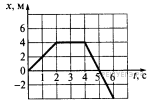 На рисунке представлен график зависимости координаты х тела, движущегося вдоль оси Ох, от времени t. Тело находилось в движении только в течение промежутка(-ов) времени:1) (0; 4) с
2) (1; 4) с
3) (0; 2) с, (4; 6) с
4) (1; 6) с
5) (1; 4) с, (5; 6) с2. Задание 2 № 1509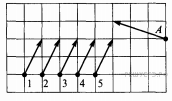 На рисунке точками обозначены положения частиц и стрелками показаны скорости их движения в некоторый момент времени. Если все частицы движутся равномерно и прямолинейно, то с частицей А столкнётся частица, обозначенная цифрой:Примечание. Повторные столкновения частиц не рассматривать.1) 1
2) 2
3) 3
4) 4
5) 53. Задание 3 № 1510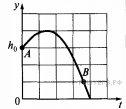 На рисунке представлен график зависимости координаты у тела, брошенного вертикально вверх с высоты h0, от времени t. Укажите правильное соотношение для модулей скоростей тела в точках А и В.1) 
2) 
3) 
4) 
5) 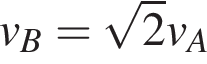 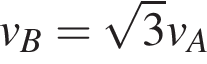 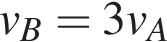 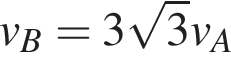 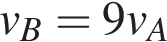 4. Задание 4 № 1511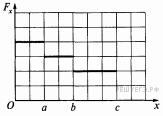 Тело двигалось вдоль оси Ох под действием силы . График зависимости проекции силы Fx на ось Ох от координаты х тела представлен на рисунке. На участках (О; а), (а; b), (b; c) сила совершила работу А0а, Ааb, Аbс соответственно. Для этих работ справедливо соотношение: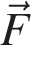 1) A0a = Aab < Abc
2) A0a < Abc < Aab
3) Aab = Abc < A0a
4) Aab < Abc < A0a
5) Abc < Aab < A0a5. Задание 5 № 1512Два тела массами m1 и m2 = 4m1 двигались по гладкой горизонтальной м плоскости со скоростями, модули которых  и  Если после столкновения тела продолжили движение как единое целое, то модуль максимально возможной скорости v тел непосредственно после столкновения равен: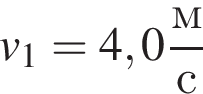 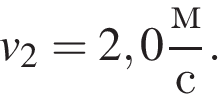 1) 
2) 
3) 
4) 
5) 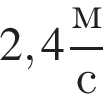 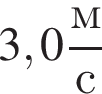 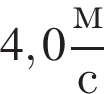 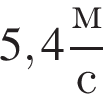 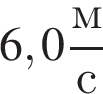 6. Задание 6 № 1513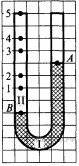 В левое колено U-образной трубки с жидкостью I долили не смешивающуюся с ней жидкость II, плотность которой  (см. рис.). Если в состоянии равновесия точка A находится на границе жидкость I — воздух, а точка В — на границе жидкость I — жидкость II, то на границе жидкость II — воздух находится точка под номером: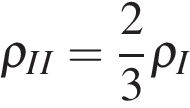 1) 1
2) 2
3) 3
4) 4
5) 57. Задание 7 № 1514В Международной системе единиц (СИ) удельная теплота сгорания топлива измеряется в:1) 
2) 
3) 
4) Дж
5) К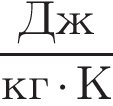 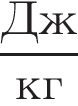 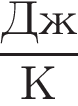 8. Задание 8 № 1515Если концентрация молекул идеального газа n = 2,0 · 1025 м−3, а средняя кинетическая энергия поступательного движения молекул газа (Eк) = 3,0 · 10−21 Дж, то давление p газа равно:1) 45 кПа
2) 40 кПа
3) 20 кПа
4) 15 кПа
5) 10 кПа9. Задание 9 № 1516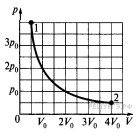 На рисунке показан график зависимости давления р одноатомного идеального газа от его объёма V. При переходе из состояния 1 в состояние 2 газ совершил работу, равную А = 7 кДж. Количество теплоты Q, полученное газом при этом переходе, равно:1) 9 кДж
2) 7 кДж
3) 5 кДж
4) 4 кДж
5) 1 кДж10. Задание 10 № 1517Сосуд, плотно закрытый подвижным поршнем, заполнен воздухом. В результате изотермического расширения объём воздуха в сосуде увеличился в два раза. Если относительная влажность воздуха в конечном состоянии , то в начальном состоянии относительная влажность  воздуха была равна: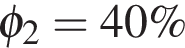 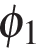 1) 20%
2) 30%
3) 40%
4) 80%
5) 100%11. Задание 11 № 1518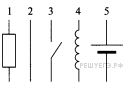 На рисунке представлены условные обозначения элементов электрической цепи. Обозначение источника постоянного тока отмечено цифрой:1) 1
2) 2
3) 3
4) 4
5) 512. Задание 12 № 1519Если в плоском воздушном конденсаторе, подключённом к источнику постоянного напряжения, расстояние между обкладками увеличить в 3 раза, то энергия электростатического поля конденсатора:1) увеличится в 3 раза
2) увеличится в 9 раз
3) уменьшится в 3 раза
4) уменьшится в 9 раз
5) не изменится13. Задание 13 № 1520Если удельное сопротивление стали , то стальная  проволока массой m = 4 кг и длиной l = 200 м имеет сопротивление R, равное: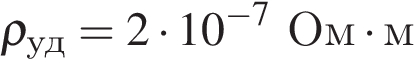 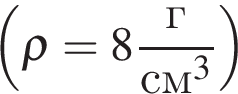 1) 2 Ом
2) 4 Ом
3) 8 Ом
4) 12 Ом
5) 16 Ом14. Задание 14 № 1521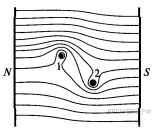 Между полюсами N и S постоянного магнита находятся два тонких прямых длинных проводника 1 и 2, перпендикулярных плоскости рисунка. Сечения проводников показаны как точки. На рисунке схематически изображены линии индукции магнитного поля, созданного проводниками и магнитом. Направление линий не указано. Токи в проводниках направлены:1) 1 — к нам, 2 — от нас
2) 1 — от нас, 2 — от нас
3) 1 — к нам, 2 — к нам
4) 1 — от нас, 2 — к нам
5) 1 — к нам, 2 — ток в проводнике отсутствует15. Задание 15 № 1522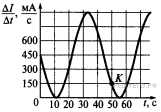 На рисунке изображён график зависимости скорости изменения силы тока  в катушке от времени t. Если индуктивность катушки L = 200 мГн, то в момент времени t = 50 c модуль ЭДС самоиндукции в катушке равен: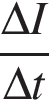 1) 18 мВ
2) 20 мВ
3) 30 мВ
4) 50 мВ
5) 150 мВ16. Задание 16 № 1523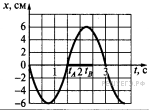 Математический маятник совершает гармонические колебания. На рисунке представлен график зависимости координаты х маятника от времени t. Изменение фазы колебаний маятника в течение интервала времени [tA; tB] равно:1) 
2) 
3) 
4) 
5) 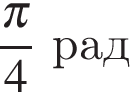 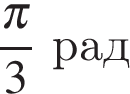 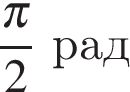 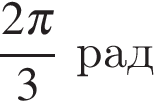 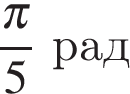 17. Задание 17 № 1524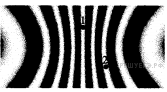 На экране, расположенном на одинаковом расстоянии от двух точечных источников когерентных световых волн, получена интерференционная картина (см. рис.). Если разность фаз волн в точке 1 равна нулю, то в точке 2 разность фаз волн равна:1) 0
2) 
3) 
4) 
5) 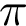 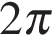 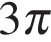 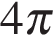 18. Задание 18 № 1525Энергия атома водорода в основном состоянии Е1 = −13,6 эВ, а энергия атома водорода в возбуждённом состоянии Е2 = −1,5 эВ. Если атом перейдёт из основного состояния в возбуждённое, то энергия атома изменится на , равное: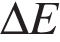 1) -15,1 эВ
2) -12,1 эВ
3) -1,5 эВ
4) +12,1 эВ
5) +1,5 эВ19. Задание 18 № 1538Воздух считается загрязнённым диоксидом серы, если в одном кубическом метре воздуха содержится больше чем N0 = 1,9 · 1018 молекул диоксида серы. В одном килограмме диоксида серы находится N1 = 9,4 · 1024. Если в воздух попадёт m = 10 кг диоксида серы, то максимальный объём V загрязнённого воздуха будет равен:1) 4,9 · 105 м3
2) 1,8 · 106 м3
3) 4,9 · 106 м3
4) 1,8 · 107 м3
5) 4,9 · 107 м320. Задание 18 № 1539Если при захвате ядром изотопа азота  некоторой частицы образуются ядро изотопа кислорода  и протон, то захваченной частицей является: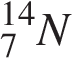 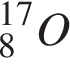 1) -частица
2) электрон
3) протон
4) нейтрон
5) фотон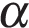 21. Задание 19 № 1526Чтобы забрать свой багаж в аэропорту, турист стал у начала багажной ленты, движущейся равномерносо скоростью, модуль которой  Спустя время t = 4 с после появления багажа в начале ленты турист заметил свой багаж и начал догонять его, двигаясь равномерно. Если турист забрал багаж, пройдя вдоль ленты расстояние L = 7 м, то модуль скорости v1 туриста был равен ...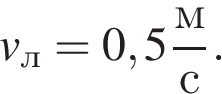 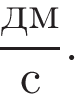 22. Задание 20 № 1527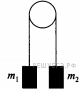 Два небольших груза массами m1 = 0,18 кг и m2 = 0,27 кг подвешены на концах невесомой нерастяжимой нити, перекинутой через неподвижный гладкий цилиндр. В начальный момент времени оба груза удерживали на одном уровне в состоянии покоя (см. рис.). Через промежуток времени  после того как их отпустили, модуль перемещения  грузов друг относительно друга стал равен ... см.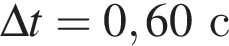 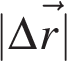 23. Задание 21 № 1528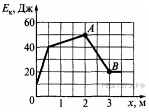 На рисунке приведён график зависимости кинетической энергии Ек тела, движущегося вдоль оси Ох, от координаты х. На участке АВ модуль результирующей сил, приложенных к телу, равен ... Н.24. Задание 22 № 1529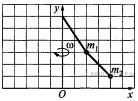 Вокруг вертикальной оси Оу с постоянной угловой скоростью  вращаются два небольших груза, подвешенных на лёгкой нерастяжимой нити. Верхний конец нити прикреплён к оси (см. рис.). Если масса второго груза m2 = 44 г, то масса первого груза m1 равна ... г.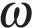 Примечание. Масштаб сетки вдоль обеих осей одинаков.25. Задание 23 № 1530Если идеальный газ, количество вещества которого постоянно, изохорно нагрели от температуры t1 = −33 °C до температуры t2 = 147 °C, то модуль относительного изменения давления газа  равен... %.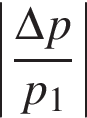 26. Задание 24 № 1531Внутри электрочайника, электрическая мощность которого P = 800 Вт, а теплоёмкость пренебрежимо мала, находится горячая вода  массой m = 800 г. Во включённом в сеть электрическом чайнике вода нагрелась от температуры t1 = 90,0 °C до температуры t2 = 95,0 °C за время  Если затем электрочайник отключить от сети, то вода в нём охладится до начальной температуры t1 за время  равное ... с.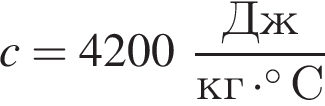 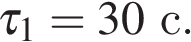 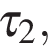 Примечание. Мощность тепловых потерь электрочайника считать постоянной.27. Задание 25 № 1532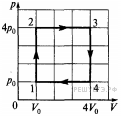 С идеальным одноатомным газом, количество вещества которого постоянно, провели циклический процесс 1 → 2 → 3 → 4 → 1, p − V-диаграмма которого изображена на рисунке. Если р0 = 47 кПа, V0 =  8,0 дм3, то количество теплоты Q, полученное газом при нагревании, равно ... кДж.28. Задание 26 № 1533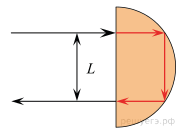 Узкий параллельный пучок света падает по нормали на плоскую поверхность прозрачного  полуцилиндра радиусом  выходит из неё параллельно падающему пучку света (см. рис.). Если от момента входа в полуцилиндр до момента выхода из него потери энергии пучка не происходит, то минимальное расстояние L между падающим и выходящим пучками света равно...см.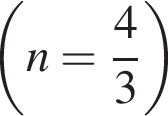 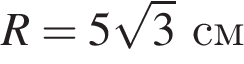 Примечание. Полуцилиндр — это тело, образованное рассечением цилиндра плоскостью, в которой лежит его ось симметрии.29. Задание 27 № 1534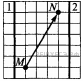 На рисунке изображён участок плоского конденсатора с обкладками 1 и 2, которые перпендикулярны плоскости рисунка. Если при перемещении точечного положительного заряда q = 10 нКл из точки М в точку N электрическое поле конденсатора совершило работу А = 240 нДж, то разность потенциалов  между обкладками равна ... В.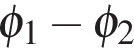 30. Задание 28 № 1535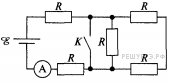 В электрической цепи, схема которой приведена на рисунке, сопротивления всех резисторов одинаковы и равны R, а внутреннее сопротивление источника тока пренебрежимо мало. Если после замыкания ключа К идеальный амперметр показывает силу тока I2 = 28 мА, то до замыкания ключа К амперметр показывал силу тока I1 равную ... мА.31. Задание 29 № 1536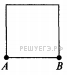 Квадратная рамка изготовлена из тонкой однородной проволоки. Сопротивление рамки, измеренное между точками А и В (см. рис.), RAB = 1,0 Ом. Если рамку поместить в магнитное поле, то при равномерном изменении магнитного потока от Ф1 = 39 мВб до Ф2 = 15 мВб через поверхность, ограниченную рамкой, за время сила тока I в рамке будет равна ... мА.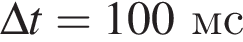 32. Задание 30 № 1537Радар, установленный на аэродроме, излучил в сторону удаляющегося от него самолёта два коротких электромагнитных импульса, следующих друг за другом через промежуток времени  Эти импульсы отразились от самолёта и были приняты радаром. Если модуль скорости, с которой самолёт удаляется от радара, , то промежуток времени между моментами излучения и приёма второго импульса больше, чем промежуток времени между моментами излучения и приёма первого импульса, на величину , равную ... нс.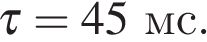 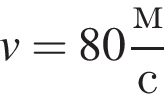 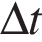 